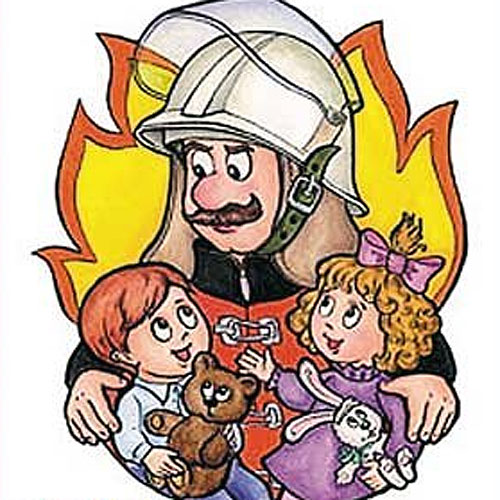 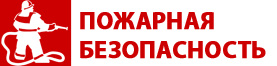 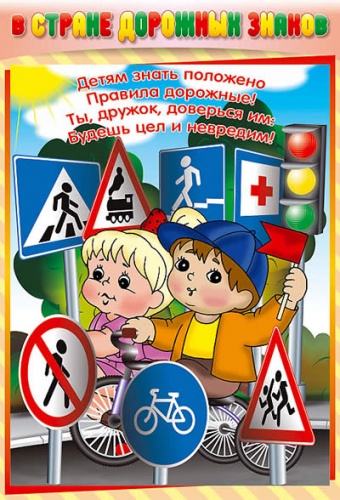 	ЖУРНАЛРегистрации инструктажей по охране труда и ТБ во внеурочное времяучащихся______ классаМКОУ «Краснооктябрьская СОШ»Начат: «__» _____________ 20___г.Окончен: «__» ___________ 20___гДата№классФИ инструктируемогоВид инструктажа,№ инструкции или ее содержаниеФИО и должность инструктораПодпись инструктируемогоПодпись инструктора